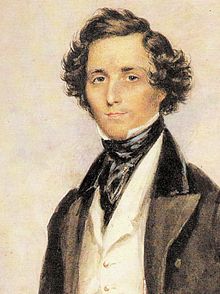 Феликс Мендельсон родился 3 февраля 1809 года, в Гамбурге. Он происходил из богатой и просвещенной еврейской семьи. Внук Мозеса Мендельсона (немецкого просветителя, философа-идеалиста; популяризатора школы Лейбница — Христиана Вольфа, защитника веротерпимости). В 1816 его семья перешла в лютеранскую веру, приняв вторую фамилию Бартольди.Юный Мендельсон занимался по фортепиано у ведущего берлинского педагога Л. Бергера (1777-1839), а по теоретическим предметам и композиции — у главы берлинской Певческой академии Карла Фридриха Цельтера. Его первые произведения появились в 1820 году. К середине 1820-х годов Мендельсон уже был автором ряда крупных партитур — сонат, концертов, симфоний для струнного оркестра, фортепианных квартетов, зингшпилей; в которых он обнаружил абсолютное владение композиторским ремеслом, в том числе техникой контрапункта.На творческое становление Ф. Мендельсона повлияли семейные путешествия, общение с выдающимися людьми, посещавшими салон его родителей, знакомство с поэзией Иоганна Вольфганга Гете (Мендельсон неоднократно встречался с ним с 1821 года) и с драмами Шекспира в переводах Августа Вильгельма Шлегеля. В этой атмосфере, благоприятствовавшей стремительному развитию таланта юного композитора, родились его первые шедевры: струнный Октет (1825) с призрачно-фантастическим скерцо и виртуозной финальной фугой и увертюра «Сон в летнюю ночь» (1826), в которой господствует сказочно-феерическая стихия (склонность к этой образной сфере Мендельсон сохранил до конца жизни).Дирижерский дар Мендельсона также сформировался весьма рано. В 1829 году под его управлением в берлинской Певческой академии впервые после многолетнего забвения были исполнены «Страсти по Матфею» Иоганна Себастьяна Баха; это событие положило начало «баховскому возрождению» 19 века.